ČETVRTAK,30.4.2020.PUTUJEMO AUTOBUSOM1. Zaokruži DA ili NE.2. Nacrtaj putnu kartu za putovanje: iz Osijeka u Split polazak je 28. veljače u 14 satiperon broj 3sjedalo 28.3. Zaokruži znak: autobusno stajalište.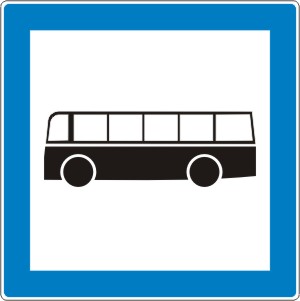 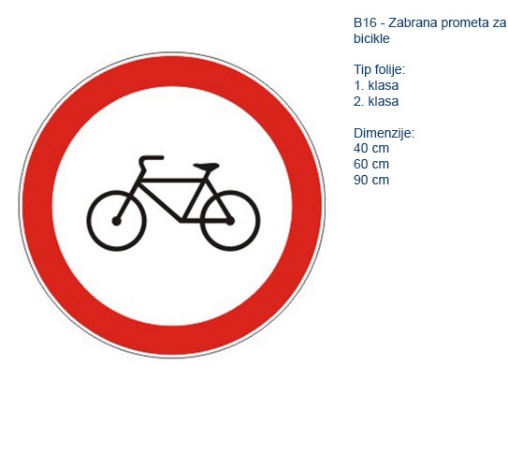 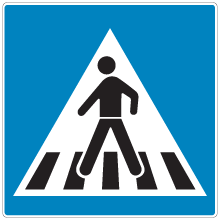 Autobus se kreće zrakom.DANEPeron je mjesto na kojemu putnici ulaze u autobus i izlaze iz njega.DANEZa vožnju autobusom ne trebam putnu kartu.DANEAutobusom upravlja pilot.DANEKondukter pregledava karte.DANE